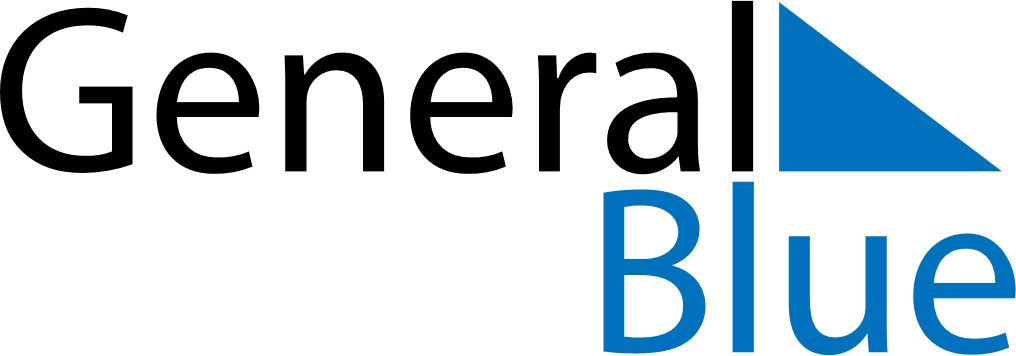 September 2024September 2024September 2024September 2024September 2024September 2024Poltsamaa, Jogevamaa, EstoniaPoltsamaa, Jogevamaa, EstoniaPoltsamaa, Jogevamaa, EstoniaPoltsamaa, Jogevamaa, EstoniaPoltsamaa, Jogevamaa, EstoniaPoltsamaa, Jogevamaa, EstoniaSunday Monday Tuesday Wednesday Thursday Friday Saturday 1 2 3 4 5 6 7 Sunrise: 6:14 AM Sunset: 8:17 PM Daylight: 14 hours and 2 minutes. Sunrise: 6:17 AM Sunset: 8:14 PM Daylight: 13 hours and 57 minutes. Sunrise: 6:19 AM Sunset: 8:11 PM Daylight: 13 hours and 52 minutes. Sunrise: 6:21 AM Sunset: 8:08 PM Daylight: 13 hours and 47 minutes. Sunrise: 6:23 AM Sunset: 8:05 PM Daylight: 13 hours and 42 minutes. Sunrise: 6:25 AM Sunset: 8:03 PM Daylight: 13 hours and 37 minutes. Sunrise: 6:28 AM Sunset: 8:00 PM Daylight: 13 hours and 32 minutes. 8 9 10 11 12 13 14 Sunrise: 6:30 AM Sunset: 7:57 PM Daylight: 13 hours and 26 minutes. Sunrise: 6:32 AM Sunset: 7:54 PM Daylight: 13 hours and 21 minutes. Sunrise: 6:34 AM Sunset: 7:51 PM Daylight: 13 hours and 16 minutes. Sunrise: 6:36 AM Sunset: 7:48 PM Daylight: 13 hours and 11 minutes. Sunrise: 6:39 AM Sunset: 7:45 PM Daylight: 13 hours and 6 minutes. Sunrise: 6:41 AM Sunset: 7:42 PM Daylight: 13 hours and 1 minute. Sunrise: 6:43 AM Sunset: 7:39 PM Daylight: 12 hours and 56 minutes. 15 16 17 18 19 20 21 Sunrise: 6:45 AM Sunset: 7:36 PM Daylight: 12 hours and 51 minutes. Sunrise: 6:47 AM Sunset: 7:34 PM Daylight: 12 hours and 46 minutes. Sunrise: 6:50 AM Sunset: 7:31 PM Daylight: 12 hours and 41 minutes. Sunrise: 6:52 AM Sunset: 7:28 PM Daylight: 12 hours and 35 minutes. Sunrise: 6:54 AM Sunset: 7:25 PM Daylight: 12 hours and 30 minutes. Sunrise: 6:56 AM Sunset: 7:22 PM Daylight: 12 hours and 25 minutes. Sunrise: 6:58 AM Sunset: 7:19 PM Daylight: 12 hours and 20 minutes. 22 23 24 25 26 27 28 Sunrise: 7:01 AM Sunset: 7:16 PM Daylight: 12 hours and 15 minutes. Sunrise: 7:03 AM Sunset: 7:13 PM Daylight: 12 hours and 10 minutes. Sunrise: 7:05 AM Sunset: 7:10 PM Daylight: 12 hours and 5 minutes. Sunrise: 7:07 AM Sunset: 7:07 PM Daylight: 12 hours and 0 minutes. Sunrise: 7:09 AM Sunset: 7:04 PM Daylight: 11 hours and 55 minutes. Sunrise: 7:12 AM Sunset: 7:02 PM Daylight: 11 hours and 49 minutes. Sunrise: 7:14 AM Sunset: 6:59 PM Daylight: 11 hours and 44 minutes. 29 30 Sunrise: 7:16 AM Sunset: 6:56 PM Daylight: 11 hours and 39 minutes. Sunrise: 7:18 AM Sunset: 6:53 PM Daylight: 11 hours and 34 minutes. 